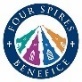 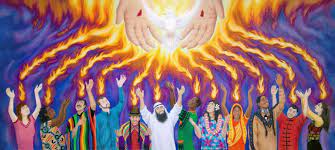 St Peter, Raunds ChurchwardensMike Turner   Tel. 623289, Andrea Haseldine   Tel. 624644Today   10am Service for All AgesThis weekMonday          Bank HolidayTuesday      Wednesday     11am Ashfield House      
Thursday        2pm Funeral                  Friday 	           10am-12noon Coffee Morning in the Enterprise Centre                         Saturday         3pm Messy Church                          Sunday           3pm Service for All Ages with Holy Communion and     
                       baptism All Hallows, HargraveChurchwardens Savitri Pollard   Tel. 626960, Helen Parry   Tel. 622959Today:    10am Service for All AgesThis Week  Monday        Bank HolidayTuesday       7:30pm Homegroup at XanaduWednesday  Thursday      10:30am Coffee MorningFriday          Saturday    Sunday       10am Holy CommunionNativity of blessed virgin Mary, Ringstead Churchwardens Cliff Harris   Tel. 625126, Rosemarie Coles   Tel. 624262  Today:   10am   Holy Communion with baptism  This week   Monday      Bank Holiday  Tuesday       2pm Tea with Friends                Wednesday                 Thursday       Friday                                             Saturday    10am Spring Fayre  Sunday     10am Morning Worship St Laurence, Stanwick  Churchwardens                                            Lisa Adair   Tel. 778967, Sam Chambers   Tel. 623855 Today:   10am Songs of Praise This Week Monday        Bank Holiday Tuesday        4pm to 5.30pm Bell ringing practice                                                              Wednesday    Thursday                               Friday         7pm Compline                          Saturday                              Sunday        9:30am Café Church
  
       